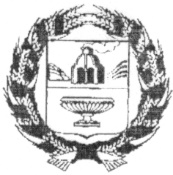 СОВЕТ ДЕПУТАТОВ ЖУЛАНИХИНСКОГО СЕЛЬСОВЕТАЗАРИНСКОГО РАЙОНА АЛТАЙСКОГО КРАЯПроект РЕШЕНИЕ___.2020 			        		                                                                     № __с.Жуланиха	В соответствии с Федеральным законом от 06.10.2003 №131-ФЗ «Об общих принципах организации местного самоуправления в Российской Федерации», Законом Алтайского края от 07.12.2007 №134-ЗС «О муниципальной службе в Алтайском крае», постановлением Администрации Алтайского края от 31 января 2008 №45 «Об установлении нормативов формирования расходов на оплату труда депутатов, выборных должностных лиц местного самоуправления, осуществляющих свои полномочия на постоянной основе, муниципальных служащих», Уставом муниципального образования Жуланихинский сельсовет Заринского района Алтайского края, Совет депутатовРЕШИЛ:	1.Внести в «Положение о размерах и условиях оплаты труда выборных должностных лиц, муниципальных служащих органов местного самоуправления муниципального образования Жуланихинский сельсовет Заринского района Алтайского края от 21.10.2016 № 65 следующие изменения и дополнения:	1)пункт 3.5 раздела 3 изложить в следующей редакции:Ежемесячное денежное поощрение устанавливается муниципальным служащим представителем нанимателя в следующих размерах:-по главным муниципальным должностям — до 1,6 должностного оклада;-по ведущим муниципальным должностям - до 1,5 должностного оклада;-по старшим и младшим муниципальным должностям - до 1 должностного оклада.2) пункт 3.12 раздела 3 изложить в следующей редакции:Ежемесячная премия выплачивается в процентах от должностного оклада в следующих размерах:-по главным муниципальным должностям — до 180%-по ведущим муниципальным должностям - до 150%-по старшим и младшим муниципальным должностям - до 140%.2.Данное решение вступает в силу после его обнародования и распространяется на правоотношения, возникшие с 1 января 2020 года.3. Контроль за выполнением данного решения возложить на постоянную комиссию по социально-правовым вопросам.	Глава сельсовета                                                         С.И.ШахмановО внесении изменений и дополнений в Положение о размерах и условиях оплаты труда выборных должностных лиц, муниципальных служащих органов местного самоуправления муниципального образования Жуланихинский сельсовет Заринского района Алтайского края